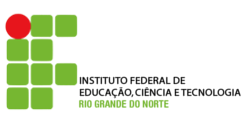 2ª Lista de exercícios – Físico-química IIA pressão de vapor do etanol é 135,3 torr, a 40 ºC, e 542,5 torr, a 70ºC. Calcule o calor de vaporização e a pressão de vapor do etanol, a 50 ºC.O calor de vaporização da água é 40670 J/mol no seu ponto de ebulição normal, 100ºC. numa cidade onde a pressão barométrica é de 620 torr, determine o ponto de ebulição da água. Qual o ponto de ebulição sob uma pressão de 3 atm?O calor de vaporização do éter etílico é 83,9 cal/g em seu ponto de ebulição, enquanto sua pressão de vapor é 647,3 torr, a 30 ºC. Qual será a pressão de vapor a 0ºC?As pressões de vapor do gálio líquido, em várias temperaturas, são dadas no quadro a seguir:Admitindo-se o calor de vaporização independente da temperatura e da pressão, calcular ΔHº, ΔGº e ΔSº para a temperatura de 1427 K.Calcule a constante ebulioscópica das seguintes substânciasUma solução contém 5 g de uréia ((NH2)2CO) com 100 g de água. Qual será a pressão de vapor desta solução, a 25ºC, quando a pressão de vapor da água pura é de 23, 756 torr?Uma solução contendo 5,00 g de um soluto não-volátil em 25,0 g de CCl4 ferve a 81,5ºC, sob a pressão atmosférica. Qual a massa molecular do soluto?Dados: Kb = 5,00; Teº = 76,8ºCUma mistura de tolueno e benzeno contém 30 % em massa de tolueno. A 30ºC, a pressão de vapor do tolueno puro é 36,7 torr e do benzeno é 118,2 torr. Considerando que os dois líquidos formam uma solução ideal, calcular a pressão de vapor e as pressões parciais de cada constituinte acima da solução a 30ºC.Uma solução aquosa contém 20 g de glicose por litro. Qual é a pressão osmótica da solução, a 25ºC?A 60 ºC, a pressão de vapor do C2H5OH é de 352,7 torr e a do CH3OH é de 625 torr. Uma mistura dos dois, suposta ideal, contém 50% em peso de cada componente. Qual é a composição do vapor acima da solução, a 60ºC?A -47ºC a pressão de vapor do brometo de etila é 10 mmHg, enquanto que a do cloreto de etila é 40 mmHg. assua que a mistura é ideal. Se existir apenas traço de líquido e se a fração molar do cloreto de etila no vapor for 0,80, qual será a pressão total e a fração molar do cloreto de etila no líquido?Bons estudos!T (K)130214271623p (torr)0,010,11,00Substânciateb (ºC)ΔHvap. (J/g)Acetona, (CH3)2CO56,1520,9Benzeno, C6H680,2394,6Clorofórmio, CHCl361,5247Metano, CH4-159577Acetato de etila, CH3COOC2H577,2426,8